PAMS School Supply List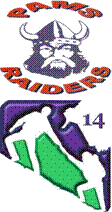 2017-2018$25 student fee (due by Friday, September 30 or arrangements made with administration)20 duotangs1 – 2” binder1 – 1” binder12 Hilroy notebooks2 Composite Notebooks (Dollarama)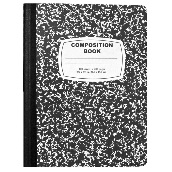 4 packages loose leaf4 packages pencils1 package markers1 package pencil crayonsErasersGlue stickScissorsGeometry set (Grade 6 and 7 only)Memory stickPencil caseHighlighterHeadphones (Dollar Store)Calculator (Dollar Store)Phys. Ed – Indoor sneakers, proper gym clothes